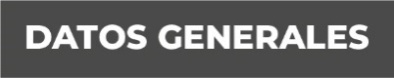 Nombre Ana Karen Torres López Grado de Escolaridad Licenciatura en DerechoCédula Profesional 8500088Teléfono de Oficina 228-8-41-02-70. Ext. 3205Correo Electrónico Formación Académica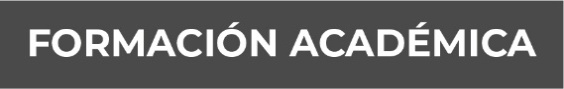 2007/2012LICENCIATURA EN DERECHOUnidad Autónoma de Tamaulipas , en Tampico Tamaulipas Trayectoria Profesional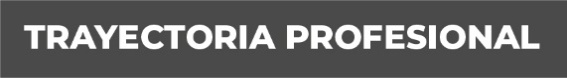 17 Julio del 2020/30 de Julio del 2022Fiscal primera de la Sub Unidad Integral de Pueblo Viejo del Primer Distrito Judicial en Panuco Veracruz.16 de Septiembre del 2015 /16 de julio del 2020.Fiscal Municipal Con Residencia en el Municipio de Tampico Alto, Veracruz.14 de agosto del 2014/14 de marzo del 2015.Auxiliar administrativo en la empresa Alma Delia Rubio Mata  Conocimiento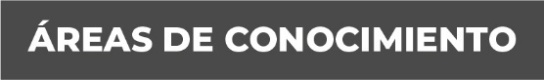 Derecho PenalInformática y computación 